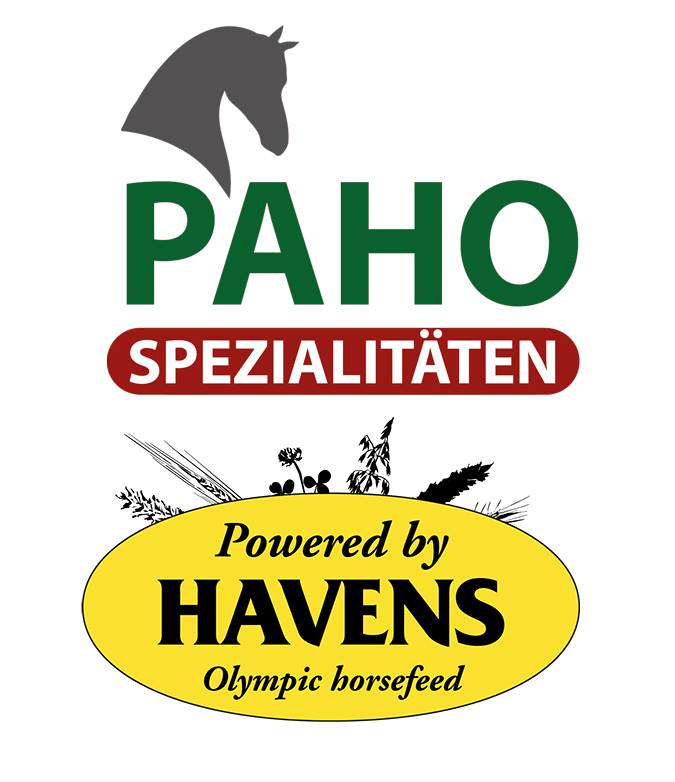 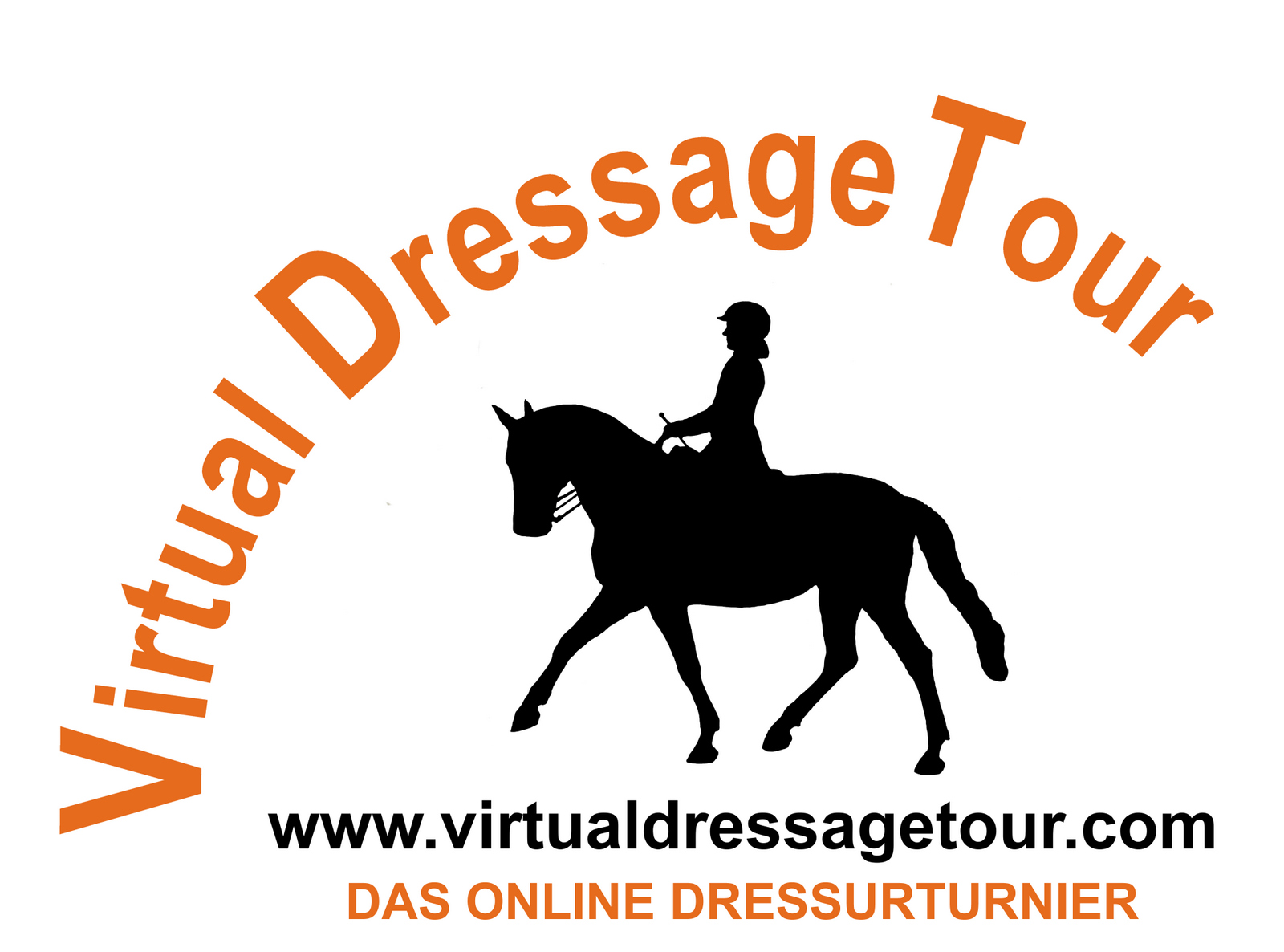 	20 x 60	20 x 60VDT - Superior 08ProgramProgramProgramBemærkning1.AXCIndridning i samlet galop.Parade, hilse og samlet trav.Venstre hånd.2.H – FFSkråt igennem, middeltrav.Samlet trav.3.AD - XOp ad midten.Versade til højre.4.XVolte 10 m til højre.5.X - MTravers mod højre.6.H – KKFri trav.Samlet trav7.AD - XOp ad midten.Versade til venstre8.XVolte 10 m til venstre9.X - HTravers mod venstre10.MGDreje til højre.Parade, 4 skridte tilbage, derefter samlet skridt.11.HH – BBVenstre hånd, Halv skråt igennem, fri skridt.Samlet skridt.12.B – KZw. L&KZw. L& BHalv skråt igennem½ Skridtpirouette venstre½ Skridtpirouette højre13.KSamlet galop14.F - XTravers til venstre15.Ml. I & GChangement16.CHøjre hånd17.M – EIHalv skråt igennemChangement18.E – FLHalv skråt igennemChangement19.K - XTravers til højre20.Zw. I & G Changement21.CVenstre hånd.22.H – KKMiddelgalopSamlet galop23.AOp ad midten24.DSamlet trav25.GParade, hilseForlad banen ved A i skridt for lange tøjler.